The Government has published Intellectual Property Guidelines for the Victorian Public Sector (Version 1).The IP Guidelines are available here. This fact sheet provides an overview of the IP Guidelines. Intellectual Property GuidelinesThe Intellectual Property Guidelines for the Victorian Public Sector (Version 1) (IP Guidelines) provide information on the Victorian Public Sector's management of intellectual property. They are available from: http://www.dtf.vic.gov.au/Intellectual-Property-Guidelines-for-the-Victorian-Public-Sector. The IP Guidelines are designed to assist with implementation of the Whole of Victorian Government Intellectual Property Policy. All departments and public bodies are subject to the IP Policy.The IP Guidelines include useful information on issues including:making copyright material publicly accessible, including through the adoption of Creative Commons licensing;managing IP in procurement and funding agreements;commercialisation of IP, including guidance on the process for seeking the Minister for Finance's approval of commercialisation requests;protecting and enforcing IP rights; andusing third party IP.CurrencyThe IP Guidelines (Version 1) replace the previous IP Guidelines (Working Draft), which was published in November 2013. There have been a number of changes to the document, including more information about the release of copyright material and changes to incorporate VPS feedback.Creative CommonsAgencies should note that the IP Guidelines now recommend the use of Creative Commons version 4.0 licensing for copyright material. Agencies are encouraged to adopt Creative Commons version 4.0  for published copyright material, on template documents and on agencies' websites. In the coming months, the Department of Treasury and Finance (DTF) will contact agencies directly to encourage the uptake of Creative Commons.  QueriesDTF welcomes queries, feedback or requests for training at IPpolicy@dtf.vic.gov.au. In the spirit of making copyright material widely available, DTF encourages disseminatation of the IP Guidelines and this fact sheet to anyone who might be interested. This work, Publication of IP Guidelines (Version 1) Fact sheet, is licensed under a Creative Commons Attribution 4.0 licence. You are free to re use the work under that licence, on the condition that you credit the State of Victoria (Department of Treasury and Finance) as author, indicate if changes were made and comply with the other licence terms. The licence does not apply to any branding, including the Victorian Government logo.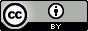 